Time: 2 ½									Max. Marks: 70PART A	ANSWER ALL THE QUESTION.                                                                  2X10 = 20 How is emulator useful in Android Studio? What is intent? Specify the code that invokes the second activity.Differentiate between Wrap content and match parent.Specify the attributes for Text view.What is an internal services? Give example.How is Toast Method used in mobile app? Show the syntax for log cat.Where and how the view elements are identified? Show the syntax.How is raw folder used as a resource?Write any one animation code in XML.PART BANSWER ANY FIVE QUESTIONS. EACH CARRIES SIX MARKS.            6 X 5 = 30Describe the importance of Android Stack. Implement Andriod  Activity Life Cycle for displaying an toast message Of the call backs involved during active and inactive state.Write a Java code and XML code to include seek bar in the Activity. Show the block code to perform validation in accepting only characters.How to implement start, pause and stop button that can control the audio media player, Write Java code and XML code. Design an activity that can display Rating bar. Write the Java code and XML to show the Point based on the selected number of stars.Explain the role of Array Adapter in storing array elements.PART CANSWER ANY TWO QUESTIONS. EACH CARRIES SIX MARKS.         2 X 10 = 20 Write a Java code and XML code to create a native calculator.  a) What is the role of spinner? Give java code to implement spinner.           (5 + 5)b) How canvas class is helpful in implementing any two graphic objects.Design an apps that includes students details; id, class, age and manage SQLite  database to store details and display on the app using suitable views. ST. JOSEPH’S COLLEGE (AUTONOMOUS), BANGALORE-27ST. JOSEPH’S COLLEGE (AUTONOMOUS), BANGALORE-27ST. JOSEPH’S COLLEGE (AUTONOMOUS), BANGALORE-27ST. JOSEPH’S COLLEGE (AUTONOMOUS), BANGALORE-27ST. JOSEPH’S COLLEGE (AUTONOMOUS), BANGALORE-27BCA - VI SEMESTERBCA - VI SEMESTERBCA - VI SEMESTERBCA - VI SEMESTERBCA - VI SEMESTERSEMESTER EXAMINATION: MARCH 2023                                               (Examination conducted in April 2023)CA6418: MOBILE APPLICATIONS(For current batch students only)This Question paper contains 3 parts and 2 side prints.SEMESTER EXAMINATION: MARCH 2023                                               (Examination conducted in April 2023)CA6418: MOBILE APPLICATIONS(For current batch students only)This Question paper contains 3 parts and 2 side prints.SEMESTER EXAMINATION: MARCH 2023                                               (Examination conducted in April 2023)CA6418: MOBILE APPLICATIONS(For current batch students only)This Question paper contains 3 parts and 2 side prints.SEMESTER EXAMINATION: MARCH 2023                                               (Examination conducted in April 2023)CA6418: MOBILE APPLICATIONS(For current batch students only)This Question paper contains 3 parts and 2 side prints.SEMESTER EXAMINATION: MARCH 2023                                               (Examination conducted in April 2023)CA6418: MOBILE APPLICATIONS(For current batch students only)This Question paper contains 3 parts and 2 side prints.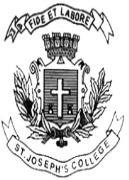 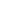 